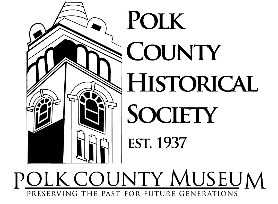                            NOW HIRING                    	  Executive DirectorThe Polk County Historical Society (PCHS) is seeking an Executive Director with organizational and leadership skills as well as computer familiarity as its leader and primary representative.  Roles and Responsibilities:Supervise the day-to-day functioning and operations of the Polk County Museum, PCHS, and volunteersPrepare and oversee the annual BudgetPromote the PCHS's growth and programsDirect and participate in fundraising, and donor relationship cultivationDirect and facilitate grant writingRepresent our organization in the community, and work closely with County and other civic leadersOversee and direct the strategic plan as approved by the Board of DirectorsDirectly report to the Board of Directors for the proper administration of all policies and operations of the MuseumThis is a full-time position with compensation based on education and experience. Applications will be reviewed beginning April 20th. Position is open until filled. Interested parties should submit a cover letter and resume along with up to three personal references to info@polkcountymuseum.org or mail to PCHS Executive Director Search, PO Box 41, Balsam Lake, WI 54810. 